附件2 深圳市体育中心交通示意图地点：深圳市体育中心地址：深圳市福田区笋岗西路2006号附近公交站：体育馆西附近地铁站：7号线黄木岗站B出口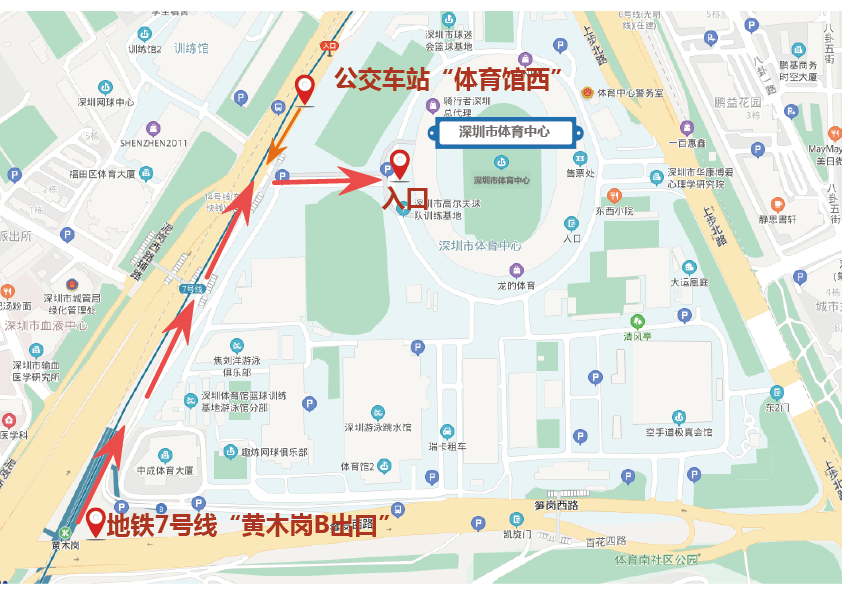 